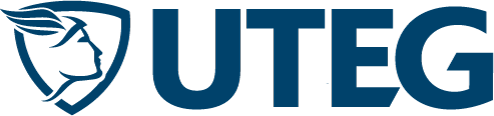 LÍNEA 4. INVESTIGACIÓN, GESTIÓN DEL CONOCIMIENTO, TECNOLOGÍAS DE LA INFORMÁTICA Y LAS COMUNICACIONESMACRO PROYECTO DE INVESTIGACIÓN:4.1. INNOVACIÓN Y TRANSFORMACIÓN DIGITAL EN LAS ORGANIZACIONESPÚBLICAS Y PRIVADAS DEL ECUADORJefe de Proyecto: Mg. Xavier Mosquera.DESCRIPCIÓN GENERAL:El macroproyecto tiene como objetivo general, analizar el impacto económico y social de los procesos de transformación digital e innovación en las diferentes industrias y en especial en el sector de los servicios financieros.PROYECTOS:Investigación de los rasgos latentes influyentes en el desarrollo digital del Ecuador.PERFIL REQUERIDO / ACTIVIDAD POTENCIAL DE LOS INVESTIGADORES:Se requiere un perfil profesional y/o académico en el campo de las TIC y afines.Las actividades que pueden realizarse dentro del macroproyecto incluyen:Recolección de información documental.Análisis de la información.Participación en ponencias.Desarrollos teóricos.Redacción de artículos, libros, manuales.Tutorías a tesistas de grado y posgrado.Buscar financiamiento externo para los proyectos.Establecer contactos con organizaciones, empresas y gobiernos locales, para firmar convenios.Recolección de información de campo.Contacto:Ph.D. Olga Bravo Acosta Directora de Investigaciones Telf.: 00593 4 2884833 ext. 117obravo@uteg.edu.ec relacionesinternacionales@uteg.edu.ec